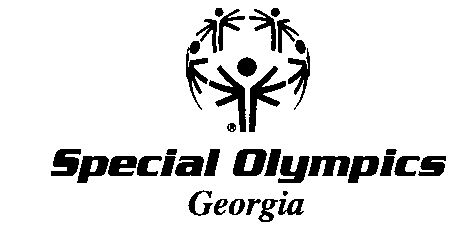 Masters Bowling T-Shirt Pre-Orders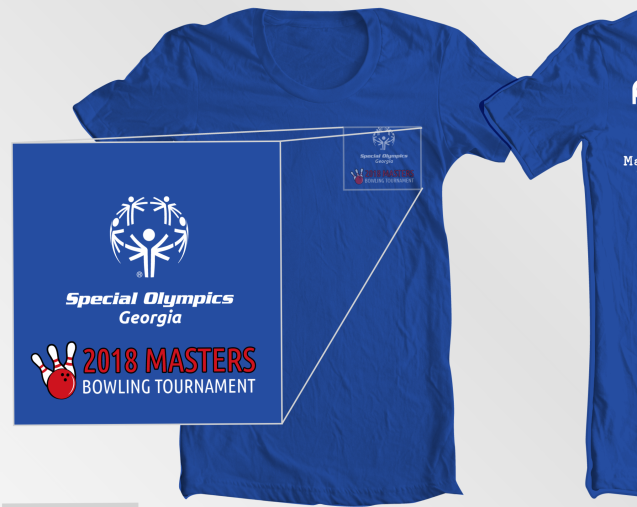 Order Form and payment are due by:  Monday July 30th, 2018We can no longer accept cash payments!   All shirts are $20.00Please email or fax forms to kate.hamilton@specialolympicsga.org or Fax (404) 393-2929.Please make checks out to SOGA and mail to:  Special Olympics Georgia – 6046 Financial Drive, Norcross GA 30071SOGA will not mail shirts. They can be picked up at housing check in on Friday of Games. Agency Name:  __________________________________________________________________Contact Name:  _________________________________________________________________Phone Number: ___________________ E-mail: _______________________________________Check yes if you are a registered Volunteer for these Games:  YES _______ If yes, your shirt can be picked up at the Volunteer Registration table. S     _____			2XL ______ 	                                    M   _____			3XL ______L    _____			4XL ______XL _____			 5XL ______Total number of shirts ordered: __________Total amount of money owed $__________